Események, liturgikus programokEseménynaptár02.20. 17.00 Felsősök csoportja 02.21. 10.00 Baba-mama kör 02.22. Hamvazószerda 18.30 szentmise 02.23. 19.00 Ismerkedjünk a Bibliával 02.24. 17.45 Keresztút02.24. 19.00 Virrasztás02.25. 19.30 Találkozások estéje02.27. 17.00 Elsőáldozók 02.27. 19.30 Idősebb házasok csoportja02.28. 10.00 Baba-mama kör03.02. 19.00 SzentségimádásA hét ünnepei Kedd: Damjani Szent Péter püspök, egyháztanító Szerda: HamvazószerdaCsütörtök: Szent Polikárp püspök, vértanúPéntek: Szent Mátyás apostol Szentmisék, liturgikus templomi események Vasárnap: 8.45    élő családért és gyermekükért                     10.00  + Anna, Andrea, András                     18.30  + MáriaHétfő:           7.00  + Ágnes és Sándor, Edit és Sándor Kedd:         18.30  élő Dávid  Szerda:      18.30 + dédszülők és nagyszülők Csütörtök: 18.30 + Lajos   Péntek:      17.45 Keresztút (Ákos atya)                      18.30 + szülők  Szombat:   18.30 + szülők    Temetések: 02.22.   9.00 Pestszentlőrinc / Reményi István                       02.23. 15.00 Templom / Pető Tibor Péterné   HirdetésekNagyböjt időszaka: Hamvazószerdán és nagypénteken szigorú böjtöt tartunk. Nagyböjt péntekein kötelező a hústól való megtartóztatás. Péntekenként 17.45-től keresztutat végzünk. Gyónási lehetőség: Kedd, csütörtök szombat 17.30-18.15Vasárnap 8.00-8.30; 17.45-18.15Vagy megbeszélt időpontban. +++++Azt gondolom, fontos, hogy a pap időnként tudjon a híveivel kötetlenül beszélgetni. Éppen ezért február 25-én, szombaton, az esti mise után, 19.30-tól a hittanteremben Találkozások Estéjét szervezem. Szeretettel várok mindenkit, aki szeretne másokkal kicsit együtt lenni, beszélgetni! Lesz bor és rágcsálni való. +++++Templomunk Szent István kórusa szeretettel hív tagjai közé jó hallású, énekelni szerető nőket és férfiakat. A kottaolvasás nem feltétel!+++++A nagyböjt programjairól külön kis lapot készítettem. Ajánlom figyelmükbe! Gondolatok a mai naphozA magasra tett mérceÚjra és újra felhangzik a szentírásban Isten meghívása: legyetek szentek, tökéletesek! Ez keresztény életünk célja, amely majd az örök életben válik teljessé. A mérce magasra került, de a Szentlélek által erőt kapunk a fejlődéshez. Persze hajlamosak vagyunk arra, hogy elkeseredjünk, ha nem sikerül. Minek, amikor úgyse megy. Isten nem azt várja, hogy már a földön tökéletesek legyünk, hanem hogy küzdjünk meg érte! Minden bizonnyal egyedülálló, és talán a legnehezebb feladat, hogy szeresd ellenségedet. Első lépésként újra és újra tudatosítanom kell magamban, hogy a szeretet elsősorban döntés a másik mellett. Ennek ellenére, ezzel együtt akarlak szeretni téged. Döntöttem melletted, túl lépek fájdalmamon, hogy együtt haladhassunk a krisztusi úton. Tudjuk, ez nem könnyű. De azt is látjuk, hogy befektetett energia nélkül életünk egyik területén sem érhetünk el eredményt.  A boldogság titka, hangsúlyozza Papp Miklós atya, hogy az Atya akaratában a helyemen vagyok, és aktívan szeretek. A kezdődő nagyböjtben ezt állítsuk magunk elé! Vállalásaink, keresztény életünk tudatos, komoly megélése, kapcsolataink, időbeosztásunk áttekintése segít bennünket az életszentség útján. Fülöp Ákos plébánosA rákosfalvai plébánia hírlevele belső használatra.Számlaszámunk: CIB bankműködés (egyházi adó): 11100104-19819019- 36000001Felelős kiadó Fülöp Ákos plébános„hogy életünk legyen és bőségben legyen”Évközi 7. vasárnap                      2023. február 19.  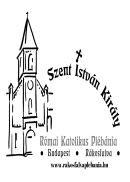 Irgalmasságodban reménykedem, Uram, Szívem ujjong üdvözítő jóságod miatt; jótéteményeiért dicsőítem az Urat. (Zsolt 12,6)Rákosfalvai Szent István Király Plébánia1144 Budapest, Álmos vezér tér 1. : 363-5976Honlap: rakosfalvaplebania.huEmail: iroda@rakosfalvaplebania.huLevelezőlista: rakosfalva@groups.ioPlébános: Fülöp ÁkosSzentmisék általános rendje:  vasárnap:   8.45; 10.00; 18.30hétköznap: hétfő, szerda 7.00,                      kedd, csütörtök, péntek, szombat 18.30Irodai ügyelet: hétfő – szerda – péntek: 16.00-17.30                            kedd – csütörtök: 9.00-12.00Olvasmány: Lev 19, 1-2.17-18 Legyetek szentek, mert én, az Úr szent vagyok!  Szentlecke: 1Kor 3, 16-23  Nem tudjátok, hogy ti az Isten temploma vagytok? Evangélium: Mt 5, 38-48 Ti legyetek olyan tökéletesek, amilyen tökéletes Mennyei Atyátok! 